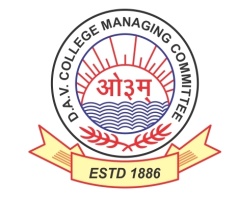 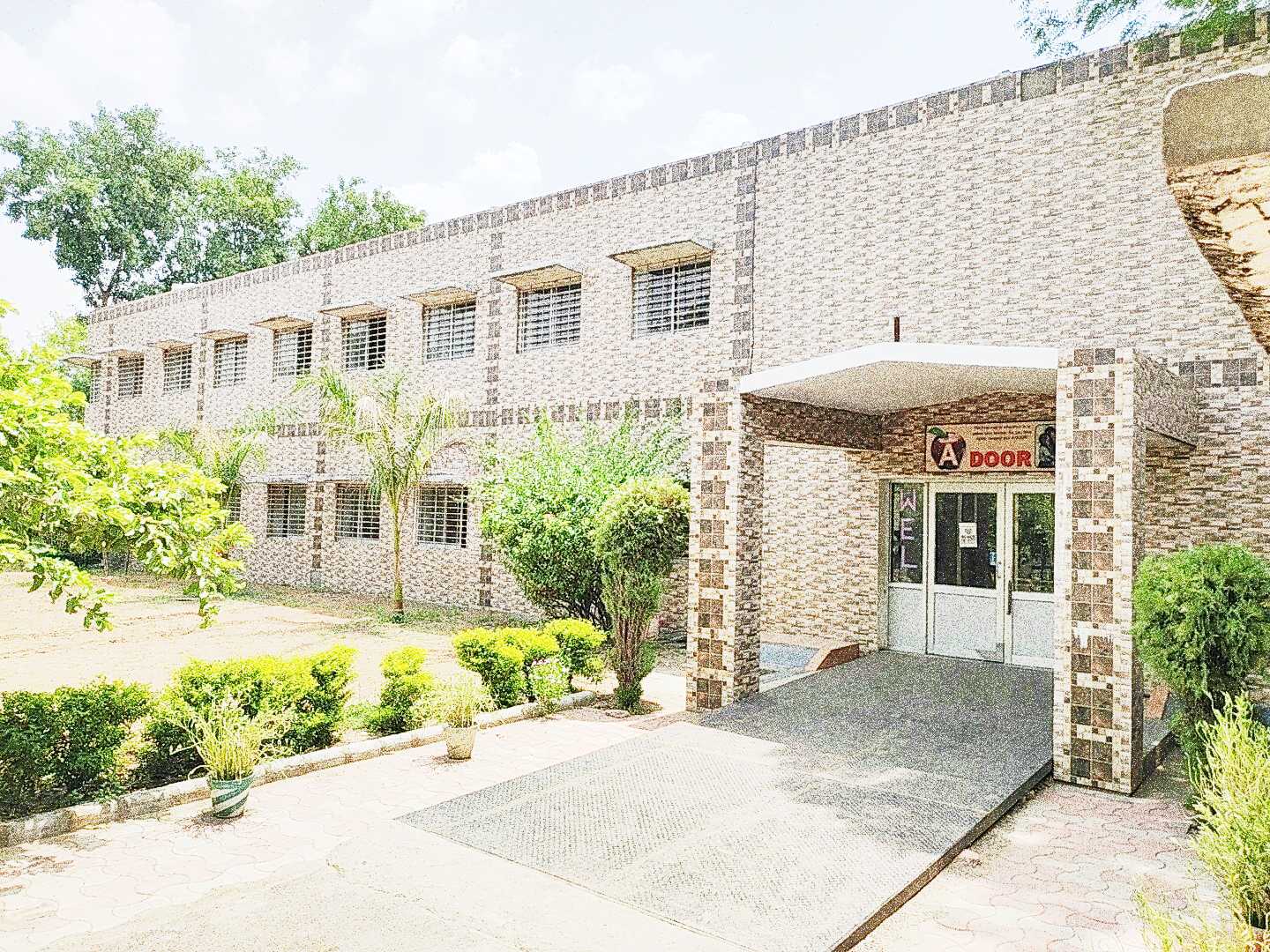 Address : Rajpura-Dariba, Distt. – Rajsamand (Raj.) 313211Contact : (02952)265130Email : davhzl_dariba@yahoo.comWebsite : www.davhzldariba.inClass – IIIClass - IVClass – VClass - VIClass – VIIClass – VIIIClass – IXClass – XClass – XI (Science)Class – XI (Comm.)Class – XII (Science)Class – XII (Comm.)EnglishQ-1 Compose a short rhyme (Poem) on “My sweet family”.Q-2 Prepare a dream chart on what you wish to be in future and also paste the picture ?Hindi1- nh xbZ dgkuh dks iwjk djks &nhid vkSj ykyw ikdZ esa x,A nksuksa ckWy ls [ksy jgs Fks] rHkh mUgksaus ,d cPps dh ph[kus dh vkokt lwuh---------------2- fdUgha pkj dke okys 'kCnksa ls lacaf/kr fp= cuk, vkSj muds uke fy[ksaA3- lqys[k iqfLrdk esa izfrfnu 1 ist lqys[k djsaAMathematicsQ.1 Draw a creative place value chart and show some numerals places in the chart using A4 chart paper .Q.2. Click the picture of different cars number plates and arrange them in Ascending and Descending order.Q 3 Prepare a 3D different mathematics symbols like addition , subtraction, multiplication, division, less then, greater then, equal etc using cardboard, tharmacol sheet and colour full papers .Q.4  Write 2 to 20 tables in decorative and creative way just like tables tree, flower plants etc.EVS1. Prepare a chart showing  herbs, shrub, trees, climbers and creepers (Either paste or draw)2. Make paper bags with old newspapers and decorate them.S. St.Make a colourful scrap book of different food items and costumes of any 6 Indian states with photographs.Mo. Edu.1 महात्मा हंसराज जी का चित्र  लगाइए व उनके बारे में एक छोटा अनुच्छेद लिखिए ।   ¼10 iafDr;k¡½2  गायत्री मंत्र लिखिए।¼सारा कार्य A4 साइज पेपर पर कीजिए½EnglishQ.1 Prepare a dream chart on what you wish to be in future and also paste the picture ?Q.2 Hero is a person who is admired by his Nobel qualities and courage. Discuss with your parents and  write few qualities that the hero posses.Hindiप्रश्न 1  कविता उलटा -पुलटा में जो -जो भी जीव जंतु आए हैं, उनमें से किसी एक पर कविता बनाइए।प्रश्न 2 xk¡/kh th से जुड़ी किन्हीं तीन चीजों के चित्र बनाकर उनके नाम लिखिए।प्रश्न 3 प्रतिदिन 1 पेज सुलेख लिखिए।MathematicsQ.1 Make a fully creative diagram (picture) for show ascending and descending order using   colorful chart paper and other attractive ideas.Q 2 Find 5 different shapes around your Surroundings and click tha picture and also  paste the picture in A4  colourful paper.Q.3 Write 2 to 20 tables in decorative and creative way just like tables tree, flower plants etc .Q.4 Make a mini dictionary of mathematics terms from your book ( any 20).EVSTake some playing dough (clay) and a few peeled peanuts.  Roll the clay into the shape of jaw and place the peanuts the way your teeth are arranged on the jaws.S. St.Make a 3D model of various types of houses in India with the help of clay, thermocol, ice cream sticks, card board, papers and colours.No. 1 to 6- Temporary house       7 to 12 – bungalow        13 to 18 – stilt house       19 to 24 – Multistory building       25 to 32 – tree houseMo. Edu.1महात्मा बुद्ध  का चित्र  लगाइए व उनके बारे में एक छोटा अनुच्छेद लिखिए । ¼10 ls 15 iafDr;k¡½2 गायत्री मंत्र लिखिए।¼सारा कार्य A4 साइज पेपर पर कीजिए½EnglishQ1.Write five things that you like about your school life.Q2.Complete the following web chart by filling in it your favourite things.Q3.Project WorkTalk to your friend about words that convey positive feelings of love, respect, admiration and consideration. Add to the list some more words of these types.Hindiकिन्हीं पाँच मुहावरों के फ्लेश कार्ड बनाकर उनका अर्थ और वाक्यों में प्रयोग करो।किसी एक राजस्थानी महिला स्वतंत्रता सेनानी का चित्र चिपकाकर उनका जीवन परिचय लिखो।हिंदी सुलेख में प्रतिदिन एक पेज लिखकर पुस्तक को पूर्ण करो।MathematicsQ1. Activity:- Fun with numbers. (On A4 size paper)A) Find out the 4 different mobile numbers(ignore the last digit)Example: 9475678945 947567894Now do as directed:-i) Write the number name for mobile number.( Using both Indian and International place value system)B) Find out the population of India and Rajasthan and write the numeral in words. ( Using both Indian andInternational system)Q2 Activity on Prime numbers. (On A4 size paper)Step 1:- Take a A4 size paper.Step 2:- Write down the counting from 1 to 100 on paper.Step 3:- Circle the multiples of 2- with Red colour (except 2), multiples of 3- with Blue (except 3), multiples of5- Green (except 5), multiple of 7- yellow (except 7).The left out numbers are PRIME NUMBERS.Q3. Learn and make a mini book of multiplication tables 2 to 25.Q4. Solvei) 6,58,98,256 + 21,480 + 4,50,761 iii) 9,504 + 3,45,60,247 + 856ii) 8,05,03,004 – 25,15,654 iv) 9,87,56,204 - 23,45,687EVS1. Germinate a bean seed and write different stages of germination. Paste a picture of the grown young plant holding in your hands.2. Make a food chain by observing animals and things around you.S. St.No. 1 to 10 3D model of physical features of India.No. 11 to 203D model of physical features of Rajasthan.No. 21 to 303D model of political map of India with states, capital, union territories and neighboring countries.And make money scrap book of old and new currencySanskrit1 तीनो लिंगो का अलग-अलग एक शब्द का चित्र सहित (तीनों वचन) (फ्लैशकार्ड बनाइए)¼v½ स्त्रीलिंग¼c½ पुल्लिंग ¼l½ नपुंसकलिंग¼यह कार्य A4 साइज पेपर पर कीजिए½Mo. Edu.1पंडित गुरुदत्त विद्यार्थी  का चित्र  लगाइए व उनके बारे में एक छोटा अनुच्छेद लिखिए । ¼10 ls 15 iafDr;ka fyf[k,½2 गायत्री मंत्र लिखिए।¼यह कार्य A4 साइज पेपर पर कीजिए½EnglishMake a weekly diary entry. (2 entries) Create a memory book of the best moments of the summer break. For each memories (picture) write a caption. Do question number A.9 (1, 2 and 3) given on page number 7 and 8 given in My English Reader Book. Note: All the questions to be done in A4 size sheets.Hindiदैनिक हिंदी समाचार पत्रों के नाम लिखो। इन्हीं में से किन्हीं तीन समाचार पत्रों का इतिहास लिखो।जल संरक्षण पर पोस्टर बनाकर स्लोगन लिखो।गणतंत्र दिवस पर दिए जाने वाले वीरता पुरस्कार प्राप्त करने वाले तीन बच्चों के बारे में लिखो। जिस कार्य के लिए उन्हें पुरुस्कार प्राप्त हुआ है उसका वर्णन करो।MathematicsNATURAL NUMBERS AND WHOLE NUMBERS1) Activity: To Verify that multiplication is commutative for whole numbers by paper cutting and pasting.(On A4 size paper)2) Activity on Prime numbers. (On A4 size paper)Step 1:- Take a A4 size paper.Step 2:- Write down the counting from 1 to 100 on paper.Step 3:- Circle the multiples of 2- with Red colour (except 2), multiples of 3- with Blue (except 3),multiples of 5- Green (except 5), multiple of 7- yellow (except 7).The left out numbers are PRIME NUMBERS.3) Form the greatest and smallest eight digit number by using the digits by 3,8 and 7(Repetition allow)4) Form the smallest and greatest seven digit number by using the digits 0,4,9 (Repetition allow)5) Write Hindu Arabic numeral fora) XLVIII b) MCDXV c) DCXXXIV6) Write the Roman numeral fora) 156 b) 961 c) 2435 d) 46 e) 997) Solve using distributive propertya) 472 × 1006 b) 4321 × 988) Solve using distributive property532× 765 + 532 ×335 – 532 × 1009) Find the value by rearranging the numbers suitablya) 125 × 25 × 8 × 40 b) 439 + 362 + 561 + 63810) Learn &amp; write multiplication table from 2 to 25.Science1.List examples of food item belonging to the different food groups, listed in table2.Prepare your own meal plan (15 days) by choosing the food items from above table ,so that they form a balanced diet for you.S. St.1) Imagine you are a king/queen and now for your kingdom you want to make a coin. What informations would you like to give to future generations about your kingdom? Write few lines on importance of coins. 2) Make a model of globe and highlight the necessary details on it. Sanskrit1 मम fon~;ky;% इति विषये एका सचित्र dk;Ziz;kstuk fuekZ.ka dqoZUrqA 2 कोfi एक: चित्रं fuekZ; fp=o.kZue~ dqoZUrqAMo. Edu.भक्तराज ध्रुव के बारे में लिखिए।ध्रुव तारे का नामकरण कैसे हुआ बताइए।श्रीराम अथवा श्री कृष्ण के जीवन की एक घटना का उल्लेख कीजिए।ओम विश्वानि देवसवितर्दुरितानिपरासुव ।  ‌  यद्र भद्रंतन्न आसुव ।इस मंत्र को लिखकरइसका अर्थ लिखें। (यह कार्य A4 size पेपर पर करे।)EnglishWatch any one movie and write character analysis in about 80 words. On A4 size paper.1. I am Kalam            2. Harry Potter          3. Searching for Bobby Fischer        4.Goodwill HuntingHindiसमय के महत्व पर आधारित दोहोंको लिखकर उनका अर्थ लिखो।गणतंत्र दिवस के अवसर पर राष्ट्रपति कुछ विशिष्ट सम्मान प्रदान करते हैं जैसे- पद्मश्री। ऐसे ही कुछ विशिष्ट सम्मान की सूची बनाइए।दिए गए विषय पर संकेत बिंदु के आधार पर अनुच्छेद लिखें।(80-100 शब्दों में)क. राष्ट्र निर्माण और नारी-भारतीय नारी के गुण-ऐतिहासिक पृष्ठभूमि-वर्तमान युग में नारी-राष्ट्र निर्माण में नारी की भूमिका4. अपनी छोटी बहन को सुबह के भ्रमण के लाभ को पत्र द्वारा समझाइए।Mathematics(1) Revise Ch-2 and Extra questions sheet based on this chapter.(2) Learn tables till 30.Science1. What is the type of food and mode of feeding of the following animals? Write down your observations in the given Table. You may find the list of modes of feeding given below the Table helpful.
Table 1: Various modes of feedingTable 1 : Various Modes of Feeding
(Scraping, chewing, brewing, capturing and swallowing, sucking etc.)2. Wash your hands Look into the mirror and count your teeth. Use your index finger to feel the teeth. How many kinds of teeth could you find? Take a piece of an apple or bread and eat it. Which teeth do you use for biting and cutting and which ones for piercing and tearing? Also find out the ones that are used for chewing and grinding? Record your observations in Table 2.
Table : 2Collect data from your friends, neighbours and classmates to know more about milk teeth?
Tabulate your data. One way of doing it is given below:
Find out from at least twenty children and find the average age. at which children lose the milk teeth. You may take help of your friends.S. St.1.Research and trace the history of any of the following powerful socio-political groups of the medieval period: 1. Sikhs from Punjab                     2. Jats from Haryana and adjoining areas 3. Ahoms from Assam                   4. Rajputs from Rajasthan                        5. Marathas from Maharashtra2. In a political map of India show the following: a. River Narmada b. River Tapi c. Rashtrakutas d. Cholas e. Chahamanas3. On an outline map of India locate and label the 28 states & its Capitals. 4. Prepare an Art integrated project work on the topic of ‘Our Changing Earth’ (with the help of geography text book chapter 3, websites/links & other sources). Paste/add related pictures, maps & diagram 5. Explain in details about the Rock Cycle. Draw the figure of Rock Cycle. Do it on a chart paper.ORImagine an ideal environment where you would love to live. Draw the picture of your ideal environment and describe the each and every detail you like to portray in your ideal environment. Do it on a chart paper.Sanskrit1 सन्तुfyतम् भोजनम् इति विषये चित्र fuekZ; rs"kka izkIr inkFkkZ% rRokuke~ ;Fkk foVkfeu] कार्बोहाइड्रेट आदय: fyf[kRok dk;Ziz;kstuk fuekZ.ka dqoZUrqA 2 लट्लकार लृट्लकार आधृत्य 10-10 okD;kfu fp=fuekZ.ka ÑRok fy[kUrqAMo. Edu.1- vk;Z lekt ds fofHkUu izdkj ds izrhd fpUg (Logo) ds fp=ksa dk fuekZ.k djsaA2- ;ksx ds fofHkUu vklu dk fp= cukdj uke fy[ksaA3- Lokeh n'kZukuUn] Lokeh J)kuUn] iafMr ys[kjke esa ls fdlh ,d ij laf{kIr ifjp; fy[ks o fp= Hkh cuk,A¼lHkh dk;Z ,4 'khV ij lqanj vkd"kZd Qkby ds :i esa djsaA½EnglishRead any one book and write book Review in 60 words on A4 size paper. 1. Robinson Cruso                                                2. Gulliver's Travel          3. Harry Potter                                                      4. The girl with a space in her heartHindiडॉक्टर और रोगी के बीच हुई बातचीत को संवाद के रूप में लिखो।(10 से15 पंक्ति में)2. इंद्र में कैद और उन्मुक्त पक्षी का चित्र बनाकर दोनों के विषय में अपने विचार लिखिए।‌‌3.अपने क्षेत्र में नियमित जलापूर्ति के लिए अपने क्षेत्र के विधायक को पत्र लिखो।4.दिए गए विषय पर संकेत बिंदु के आधार पर अनुच्छेद लिखो (80-100 शब्दों में)-क. हमारे त्योहार-भारत त्योहारों का देश-महत्त्व-उपयोगिता-संस्कृतिख. वन नहीं तो कुछ नहीं-वन का महत्व-बचाने के संकल्प-विनाश के कारणMathematics(1) Revise Ch-1, 2 and Extra questions sheet based on these chapters.(2) Revise Ch-4 (Exponents and power) of class VII.Science1. Include a photocopy of your vaccination chart in portfolio. Prepare a survey report on diseases for which vaccination is done in India.2. Find out the names of places in India where mines of gold, copper and iron are located and labelled them in map. Also write the names of the places where major steel plants are located. S. St.Prepare a scrapbook on: i)  Sustainable lifestyle in your neighborhood.ii) Collect specimens of books, magazines, articles.iii) Formation of constituent assembly.Sanskrit1 संस्कृत lkfgR;e~ इति विषये एका dk;Z प्रयोजना fuekZ.ka dqoZUrq & izeq[k xzaFkkuka ukekfu rs"kka p iz.ksrk% fy[kUrqA  2  milxZ vO;;inkfu fyf[kRok dkssfi 10&10 okD;fuekZ.ka ÑRok fy[kUrqAMo. Edu.गीता के 2 श्लोक लिखकर उनका अर्थ लिखिए।ओम ध्वज का चित्र बनाकर उसका वर्णन कीजिए।गायत्री मंत्र लिखकर उसका अर्थ लिखें।इस मंत्र को किन किन नामों से पुकारा जाता है। (यह कार्य A4 size पेपर पर करे।)EnglishEnglishMake Mind Maps of Chapter 1 The Fun they had and The Road Not Taken (with art integration).Write a descriptive paragraph on the place you visited in summer holidays. HindiHindiiz- 1 fuEufyf[kr ys[kdksa ds fp= fpidk dj y?kq o.kZu dhft, &x| [k.M & izsepan] egknsoh oekZiz- 2 fuEufyf[kr ys[kdksa ds fp= fpidk dj y?kq o.kZu dhft, &dkO; [k.M & dchj] losZ'ojn;ky lDlsukiz- 3 vuqPNsn ys[ku o y?kq dFkk ys[ku fyf[k, & vuqPNsn ys[ku & fdlh ,d fo"k; ij yxHkx 120 'kCnksa esa gekjh ou laink & ladsr fcanw & ou izÑfr dh nsu] ou i;kZoj.k dks larqfyr djrs gS] orZeku ;qx dk ouksa ij izHkko vFkokvkn'kZ fo|kFkhZ & ladsr fcanw & lPps fo|kFkhZ dk y{k.k] ftKklk vkSj J)k vko';d xq.k] vuq'kklu vko';d] milagkjy?kqdFkk ys[ku & fdlh ,d fo"k; ij 100 ls 120 'kCnksa esa fyf[k, & ^lQyrk dh lh<+h & ifjJe* vFkok ^laxfr dk Qy*MathematicsMathematics1) Activity number 3- To find the area of ParallelogramActivity number 4A- To find square root by spiral methodActivity number 4B – To find the area of triangleActivity number 5 – To find the area of rhombusActivity number 6 – To find the area of trapezium2) Revise chapter number 1 and 2 and also solve extra questions sheet based on these chapters.3) Revise chapter no. 10 (Parallel lines) and Chapter 14 ( Mensuration) of class VIIIScienceChe.1. Make a flow chart of matter2. Make a assignment or ppt on matter in our surroundings. How they are interlinked.SciencePhy.1. Revise class notes.2. NCERT Example & Exercise question.3. AssignmentScienceBio.Assignment (worksheet) Draw a mind map / flow chart on topic- TissueS. St.S. St.1. Prepare a three D model on the political system under pre- revolutionary France and also explain the relationship between different organs of Government.2. Prepare a model on physical features of India:i. Formation of Mountainsii. Northern plainsICTICTPrepare a PPT on information & communication technology skill (Minimum 10 slides) & insert  picture also.EnglishEnglishWrite a short story or poem on a given theme. You could choose a theme such as adventure, or a topic such as climate change, mental health, or social justice.Create a travel brochure for a city or country of your choice. Include information on popular tourist attractions, local cuisine, and cultural experiences.HindiHindiiz- 1 fuEufyf[kr ys[kdksa ds fp= fpidk dj y?kq o.kZu dhft, &x| [k.M & Lo;a izdk'k] eUuw HkaMkjhiz- 2 fuEufyf[kr ys[kdksa ds fp= fpidk dj y?kq o.kZu dhft, &dkO; [k.M & lwjnkl] lw;Zdkar f=ikBh ^fujkyk*iz- 3 vuqPNsn ys[ku o y?kq dFkk ys[ku fyf[k, & vuqPNsn ys[ku & fdlh ,d fo"k; ij yxHkx 120 'kCnksa esa cqtqxksZa ds izfr gekjh ftEesnkjh & ladsr fcanw & gekjs lekt esa cqtqxksZ dh orZeku fLFkfr] cqtqxksZa ds izfr orZeku fLFkfr ds dkj.k] crkSj leqnk; gekjh ftEesnkjh] vkids }kjk cnyko ds dqN lq>ko vFkokmEehn ij nqfu;k dk;e & ladsr fcanw & thou esa dfBu nkSj vkSj mldk lkeuk] ijkt; vkSj la?k"kZ dh vfuok;Zrk] gkj ds ckn Hkh vk'kk dh fdj.k cus jguk] tc rd mEehn gS rc rd var ughay?kqdFkk ys[ku & fdlh ,d fo"k; ij 100 ls 120 'kCnksa esa fyf[k, & ^cqjs deksZa dk Qy* vFkok ^ogh euq’; gS fd tks euq"; ds fy, ejs*MathematicsMathematics(1) Revise Ch-1, 2 and Extra questions sheet based on these chapters.(2) Revise Ch-14 and 15 of class IX.ScienceChe.With the help of your name, write the different scientific terminology related to science(specially to chemistry ) and explain each term .Ex :- SATYA JHAS:- SOUND [ along with their explanation ]A :- AMPLITUDE T :-TIMEY:- YEASTA=ATOM Revise chapter 1 (Chemical reaction and equations) , make a mind map / flow chart on types of reactions.SciencePhy.1. Revise class notes.2. NCERT Example & Exercise question.3. AssignmentScienceBio.Assignment (worksheet)Draw a mind map / flow chart on topic- Control and Coordination.S. St.S. St.1) Prepare a project report on Consumer Rights and Consumer Movement in IndiaObjective of the project: The objective of the project is to create awareness among consumers about their rights which will minimize the chances of being exploited in the market place.ICTICTPrepare a PPT on information & communication technology skill (Minimum 10 slides) & insert  picture also.EnglishConduct a literary analysis of a novel, play, or poem. Choose a work of literature that you have studied in class or one that you are interested in, and analyze its themes, symbols, and literary devices.Design a poster or info graphic on a historical event or figure. Research a historical event or figure that interests you and create a visual representation of the information.Physics1. Complete & Revise your Notes till Chapter 3 and 4. and Solve NCERT Example & Exercise.2. Prepare one investigatory Projects on- (Any One)(a) Capillary Rise (b) Pascal's law (c) Projectile Motion (d) Moment if Inertia & angular velocity (e) Rolling Motion (f) Time Period of a Pendulum (g) Terminal Velocity & Buoyance Force (h) Newton's law of cooling. (i) Bernoulli’s Theorem.ChemistryRevise chapter 3 (Periodic classification of elements and periodicity in properties) ,  Chapter -7( Redox reactions) .Investigatory project (Any one topic) Setting of cementAlloy composition Food adulteration Presence of Insecticides and Pesticides in fruits and vegetables.Content of cold drinks BiologyInvestigatory project (Any one )(a) Mitosis       (b) Meiosis        (c) Morphology of flowering plants      (d) Respiration    (e) BrainMathematics 1) Activity number 1- To find the number of subsets of a given set and verify that if a set has n number of elements,then the total number of subsets is 2 n2) Activity number 2- To verify distributive law for three given non empty sets A, B and C, that is:-AU(BUC)=(AUB)  (AUC)Physical Education 1, Solve PT-I exam Paper in Class work Notebook.2. Skills of any two Team games & measurement of its ground3. Learn Chapters 1, 2, 3.4. Write Five Yoga Aasans Preventive measures write in practical file.5. Solve previous year Question paper from Chapters taught in the class.EnglishConduct a literary analysis of a novel, play, or poem. Choose a work of literature that you have studied in class or one that you are interested in, and analyze its themes, symbols, and literary devices.Design a poster or info graphic on a historical event or figure. Research a historical event or figure that interests you and create a visual representation of the information.AccountancyProject Work (Any One)1. Collection of source documents, preparation of vouchers, recording of transactions with the help of vouchers.2. Preparation of Bank Reconciliation Statement with the given cash book and the pass book with twenty totwenty-five transactions.3. Comprehensive project of any sole proprietorship business. This may state with journal entries and theirledgering, preparation of Trial balance. Trading and Profit and Loss Account and Balance Sheet. Expenses, incomesand profit (loss), assets and liabilities are to be depicted using pie chart / bar diagram.PROJECT WORKIt is suggested to undertake this project after completing the unit on preparation of financial statements. Thestudent(s) will be allowed to select any business of their choice or develop the transaction of imaginary business. Theproject is to run through the chapters and make the project an interesting process. The amounts should emerge asmore realistic and closer to reality.You can add to the given list:1. A beauty parlour                10. Men's wear                               19. A coffee shop2. Men's saloon                      11. Ladies wear                              20. A music shop3. A tailoring shop                 12. Kiddies wear                            21. A juice shop4. A canteen                           13. A Saree shop                            22. A school canteen5. A cake shop                       14. Artificial jewellery shop          23. An ice cream parlour6. A confectionery shop        15. A small restaurant                    24. A sandwich shop7. A chocolate shop               16. A sweet shop                           25. A flower shop8. A dry cleaner                     17. A grocery shop9. A stationery shop               18. A shoe shopAfter selection, advise the student(s) to visit a shop in the locality (this will help them to settle on a realisticamounts different items. The student(s) would be able to see the things as they need to invest in furniture,decor, lights, machines, computers etc.A suggested list of different item is given below• Rent .                                      • Wages and Salary                   • Advance rent [approximately three months].• Newspaper and magazines    • Electricity deposit                   • Petty expenses• Electricity bill Tea expenses  • Electricity fitting                    • Packaging expenses• Water bill Transport               • Water connection security deposit• Delivery cycle or a vehicle purchased• Water fittings Registration     • Telephone bill                       • InsuranceBusiness Studies The students should select a place of field visit from the following: –1.) Visit to a Departmental storeThe students are required to observe the following:a) Different departments and their lay out. b) Nature of products offered for sale. c) Display of fresharrivals. d) Promotional campaigns. e) Spaces and advertisements. f) Assistance by Sales Personnel. g)Billing counter at store – Cash, Credit Card/ Debit Card, swipe facility. Added attractions and facilities atthe counter. h) Additional facilities offered to customers i) Any other relevant aspect.OR2)Visit to a MallThe students are required to observe the following:a. Number of floors, shops occupied and unoccupied. b. Nature of shops, their ownership status c. Nature ofgoods dealt in: local brands, international brands, d. Service business shops- Spas, gym, saloons etc. e.Rented spaces, owned spaces, f. Different types of promotional schemes. g. Most visited shops. h. Specialattractions of the Mall- Food court, Gaming zone or Cinema etc. i. Innovative facilities. j. Parking facilities.OR2. Visit to an Industry.The students are required to observe the following:a) Nature of the business organisation. b) Determinants for location of business unit. c) Form of business enterprise: Sole Proprietorship, Partnership, Undivided Hindu Family, Joint Stock Company (a Multinational Company). d) Different stages of production/process e) Auxiliaries involved in the process.    f) Workers employed, method of wage payment, training programmes and facilities available. g) Social responsibilities discharged towards workers, investors, society, environment and government. h) Levels of management. i) Code of conduct for employers and employees. j) Capital structure employed- borrowed v/s owned. k) Quality control, recycling of defective goods. l) Subsidies available/availed. m) Safety Measures employed.. n) Working conditions for labour in observation of Labour Laws. o) Storage of raw material and finished goods. p) Transport management for employees, raw material and finished goods. q) Functioning of various departments and coordination among them (Production, Human Resource, Finance and Marketing) r) Waste Management. s) Any other observationEconomicsSECTION A – READING AND LEARNING1. Read  and learn- (i) Micro Economics– Chapter 1,2,3,4, and 5.SECTION B – WRITING2. Project work as per CBSE Guidelines.For more details on project work please visit-https://cbseacademic.nic.in//web_material/CurriculumMain24/SrSec/Economics_SrSec_2023-24.pdfPhysical Education 1, Solve PT-I exam Paper in Class work Notebook.2. Skills of any two Team games & measurement of its ground3. Learn Chapters 1, 2, 3.4. Write Five Yoga Aasans Preventive measures write in practical file.5. Solve previous year Question paper from Chapters taught in the class.EnglishWrite a movie or book review of a recent release. Share your thoughts on the plot, characters, and overall quality of the work.Create a podcast on a topic of your choice. Record an episode on a topic such as current events, pop culture, or personal experiences.Physics1. Complete & Revise your Notes of Electrostatics. And Solve NCERT Example & Exercise.2. Prepare one investigatory Projects on- (Any One)(a) Internal Resistance/ Emf of cell(b) Refractive Index of water & oil.(c) Working of Transformer(d) Angle of Deviation for Prism(e) Earth's Magnetic field using Bar Magnet(f) Self-Inductance & Mutual Inductance of a circuit using AC supply.(g) Ammeter or Voltmeter by Galvanometer & working of Galvanometer.(h) Kirchhoff Law, LCR circuitsChemistryRevise chapter 6 ( Halo alkanes and halo arenes) , Chapter 1( Solutions) .Investigatory project (Any one topic) Setting of cementStudy of constituent of Alloy.Food adulteration Presence of Insecticides and Pesticides in fruits and vegetables.Content of cold drinks Determine the amount of acetic acid in different types of vinegar using titration with a coloured  PH indicator .Determination of Caffeine in different tea sample.Study of Electrolysis of Potassium Iodide.BiologyInvestigatory project (Any one )(a) Human Reproduction                         (b) Biotechnology                              (c) DNA(d) Microbes in human Welfare               (e) Human health and diseases.Mathematics 1) To make a chart of formulae of Trigonometry of class XI2) To revise Chapter 3 matrix and Chapter 4 determinant from refresher.Physical Education 1, Solve PT-I exam Paper in Class work Notebook2. Draw Knock out fixture of 19 Teams and mention its advantages & disadvantages.3. Skills of any two Team games & measurement of its ground4. Write Five Yoga Aasans Preventive measures write in practical file.5. Learn Chapters 1, 2, 3.6. Solve previous year Question paper from Chapters taught in the class.EnglishWrite a movie or book review of a recent release. Share your thoughts on the plot, characters, and overall quality of the work.Create a podcast on a topic of your choice. Record an episode on a topic such as current events, pop culture, or personal experiences.AccountancyProject WorkOne specific project based on financial statement analysis of a company covering any two aspects from thefollowing:1. Comparative and common size financial statements           2. Accounting Ratios3. Segment Reports                                                                  4. Cash Flow StatementsCBSE Class 12 Accountancy Project: ScopeWe have provided the flow chart suggesting the scope of the Accountancy project. Students can work on the following points one by one and you would be able to prepare the scoring report file. Choose a title/topicCollection of the research material/data                                  Organization of material/dataPresent material/data                                                               Analyzing the material/data for the conclusionDraw the relevant conclusion                                                 Presentation of the Project WorkStudents can follow some of the CBSE Class 12 Accountancy Project Guidelines before starting a projectreport:• Students can ask for different topic ideas from their respective teachers.• Students can prepare their projects in a group taking a single topic but all students need to prepare their individual Project files.• While selecting a particular topic, students need to keep a few basic factors in mind:• Taking proper guidance with your teachers is very essential for students to get the complete details on the chosen topic.• Choose a relevant topic to your Class 12 Accountancy SyllabusBusiness Studies Project for Class 12Principles Of ManagementFor taking this topic, the students are required to visit any one of the following:1. A departmental store.                               2. An Industrial unit.3. A fast-food outlet.                                    4. Any other organization approved by the teacher.After visiting any one of the venues, students need to observe the application of the general principles of management advocated by Fayol.What are Fayol’s principles?1. Division of work.                         2. Unity of command.                3. Unity of direction.4. Scalar chain                                 5. Espirit de corps                       6. Fair remuneration to all.7. Order.                                           8. Equity.                                    9. Discipline10. Subordination of individual interest to the general interest.        11. Initiative.12. Centralization and decentralization.                                            13. Stability of tenure.ORStudents of class 12 Commerce may enquire into the application of scientific management techniques advocated by F.W. Taylor in the unit visited.1. Functional foremanship.              2. Standardization and simplification of work.3. Method study.                              4. Motion Study.5. Time Study.                                 6. Fatigue Study                         7. Differential piece-rate plan.EconomicsSECTION A – READING AND LEARNING1. Read  and learn- (i) Macro Economics– Chapter 1, 2,3,4,5,6,7,8 and 9.SECTION B – WRITING2. National Income unsolved numerical (30) book Page no. 177 to 186.3. Aggregate demand unsolved numerical, book Page no. 290, 291 and 351.4. Project work as per CBSE Guidelines.For more details on project work please visit-https://cbseacademic.nic.in//web_material/CurriculumMain24/SrSec/Economics_SrSec_2023-24.pdfPhysical Education 1, Solve PT-I exam Paper in Class work Notebook2. Draw Knock out fixture of 19 Teams and mention its advantages & disadvantages.3. Skills of any two Team games & measurement of its ground4. Write Five Yoga Aasans Preventive measures write in practical file.5. Learn Chapters 1, 2, 3.6. Solve previous year Question paper from Chapters taught in the class.